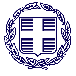 ΟΡΓΑΝΙΣΜΟΣ ΑΝΑΠΤΥΞΗΣ ΚΡΗΤΗΣΟΡΓΑΝΙΣΜΟΣ ΑΝΑΠΤΥΞΗΣ ΚΡΗΤΗΣΟΡΓΑΝΙΣΜΟΣ ΑΝΑΠΤΥΞΗΣ ΚΡΗΤΗΣΟΡΓΑΝΙΣΜΟΣ ΑΝΑΠΤΥΞΗΣ ΚΡΗΤΗΣΟΡΓΑΝΙΣΜΟΣ ΑΝΑΠΤΥΞΗΣ ΚΡΗΤΗΣΟΡΓΑΝΙΣΜΟΣ ΑΝΑΠΤΥΞΗΣ ΚΡΗΤΗΣΟΡΓΑΝΙΣΜΟΣ ΑΝΑΠΤΥΞΗΣ ΚΡΗΤΗΣΟΡΓΑΝΙΣΜΟΣ ΑΝΑΠΤΥΞΗΣ ΚΡΗΤΗΣΟΡΓΑΝΙΣΜΟΣ ΑΝΑΠΤΥΞΗΣ ΚΡΗΤΗΣΕΡΓΟ :ΕΡΓΟ :ΕΡΓΟ :Αποκατάσταση ασφαλτικών τομών και οδοστρωμάτων εργασιών συνεργείων ΟΑΚ ΑΕ 2019»Αποκατάσταση ασφαλτικών τομών και οδοστρωμάτων εργασιών συνεργείων ΟΑΚ ΑΕ 2019»Αποκατάσταση ασφαλτικών τομών και οδοστρωμάτων εργασιών συνεργείων ΟΑΚ ΑΕ 2019»Αποκατάσταση ασφαλτικών τομών και οδοστρωμάτων εργασιών συνεργείων ΟΑΚ ΑΕ 2019»Αποκατάσταση ασφαλτικών τομών και οδοστρωμάτων εργασιών συνεργείων ΟΑΚ ΑΕ 2019»Αποκατάσταση ασφαλτικών τομών και οδοστρωμάτων εργασιών συνεργείων ΟΑΚ ΑΕ 2019»Αποκατάσταση ασφαλτικών τομών και οδοστρωμάτων εργασιών συνεργείων ΟΑΚ ΑΕ 2019»Αποκατάσταση ασφαλτικών τομών και οδοστρωμάτων εργασιών συνεργείων ΟΑΚ ΑΕ 2019»Αποκατάσταση ασφαλτικών τομών και οδοστρωμάτων εργασιών συνεργείων ΟΑΚ ΑΕ 2019»Αποκατάσταση ασφαλτικών τομών και οδοστρωμάτων εργασιών συνεργείων ΟΑΚ ΑΕ 2019»ΟΡΓΑΝΙΣΜΟΣ ΑΝΑΠΤΥΞΗΣ ΚΡΗΤΗΣΟΡΓΑΝΙΣΜΟΣ ΑΝΑΠΤΥΞΗΣ ΚΡΗΤΗΣΟΡΓΑΝΙΣΜΟΣ ΑΝΑΠΤΥΞΗΣ ΚΡΗΤΗΣΟΡΓΑΝΙΣΜΟΣ ΑΝΑΠΤΥΞΗΣ ΚΡΗΤΗΣΟΡΓΑΝΙΣΜΟΣ ΑΝΑΠΤΥΞΗΣ ΚΡΗΤΗΣΟΡΓΑΝΙΣΜΟΣ ΑΝΑΠΤΥΞΗΣ ΚΡΗΤΗΣΟΡΓΑΝΙΣΜΟΣ ΑΝΑΠΤΥΞΗΣ ΚΡΗΤΗΣΟΡΓΑΝΙΣΜΟΣ ΑΝΑΠΤΥΞΗΣ ΚΡΗΤΗΣΟΡΓΑΝΙΣΜΟΣ ΑΝΑΠΤΥΞΗΣ ΚΡΗΤΗΣΑποκατάσταση ασφαλτικών τομών και οδοστρωμάτων εργασιών συνεργείων ΟΑΚ ΑΕ 2019»Αποκατάσταση ασφαλτικών τομών και οδοστρωμάτων εργασιών συνεργείων ΟΑΚ ΑΕ 2019»Αποκατάσταση ασφαλτικών τομών και οδοστρωμάτων εργασιών συνεργείων ΟΑΚ ΑΕ 2019»Αποκατάσταση ασφαλτικών τομών και οδοστρωμάτων εργασιών συνεργείων ΟΑΚ ΑΕ 2019»Αποκατάσταση ασφαλτικών τομών και οδοστρωμάτων εργασιών συνεργείων ΟΑΚ ΑΕ 2019»Αποκατάσταση ασφαλτικών τομών και οδοστρωμάτων εργασιών συνεργείων ΟΑΚ ΑΕ 2019»Αποκατάσταση ασφαλτικών τομών και οδοστρωμάτων εργασιών συνεργείων ΟΑΚ ΑΕ 2019»Αποκατάσταση ασφαλτικών τομών και οδοστρωμάτων εργασιών συνεργείων ΟΑΚ ΑΕ 2019»Αποκατάσταση ασφαλτικών τομών και οδοστρωμάτων εργασιών συνεργείων ΟΑΚ ΑΕ 2019»Αποκατάσταση ασφαλτικών τομών και οδοστρωμάτων εργασιών συνεργείων ΟΑΚ ΑΕ 2019»ΟΡΓΑΝΙΣΜΟΣ ΑΝΑΠΤΥΞΗΣ ΚΡΗΤΗΣΟΡΓΑΝΙΣΜΟΣ ΑΝΑΠΤΥΞΗΣ ΚΡΗΤΗΣΟΡΓΑΝΙΣΜΟΣ ΑΝΑΠΤΥΞΗΣ ΚΡΗΤΗΣΟΡΓΑΝΙΣΜΟΣ ΑΝΑΠΤΥΞΗΣ ΚΡΗΤΗΣΟΡΓΑΝΙΣΜΟΣ ΑΝΑΠΤΥΞΗΣ ΚΡΗΤΗΣΟΡΓΑΝΙΣΜΟΣ ΑΝΑΠΤΥΞΗΣ ΚΡΗΤΗΣΟΡΓΑΝΙΣΜΟΣ ΑΝΑΠΤΥΞΗΣ ΚΡΗΤΗΣΟΡΓΑΝΙΣΜΟΣ ΑΝΑΠΤΥΞΗΣ ΚΡΗΤΗΣΟΡΓΑΝΙΣΜΟΣ ΑΝΑΠΤΥΞΗΣ ΚΡΗΤΗΣΧΡΗΜΑΤΟΔΟΤΗΣΗ :ΧΡΗΜΑΤΟΔΟΤΗΣΗ :ΧΡΗΜΑΤΟΔΟΤΗΣΗ :ΧΡΗΜΑΤΟΔΟΤΗΣΗ :ΧΡΗΜΑΤΟΔΟΤΗΣΗ :ΙΔΙΟΥΣ ΠΟΡΟΥΣΙΔΙΟΥΣ ΠΟΡΟΥΣΙΔΙΟΥΣ ΠΟΡΟΥΣΙΔΙΟΥΣ ΠΟΡΟΥΣΙΔΙΟΥΣ ΠΟΡΟΥΣΙΔΙΟΥΣ ΠΟΡΟΥΣΙΔΙΟΥΣ ΠΟΡΟΥΣΙΔΙΟΥΣ ΠΟΡΟΥΣΟΡΓΑΝΙΣΜΟΣ ΑΝΑΠΤΥΞΗΣ ΚΡΗΤΗΣΟΡΓΑΝΙΣΜΟΣ ΑΝΑΠΤΥΞΗΣ ΚΡΗΤΗΣΟΡΓΑΝΙΣΜΟΣ ΑΝΑΠΤΥΞΗΣ ΚΡΗΤΗΣΟΡΓΑΝΙΣΜΟΣ ΑΝΑΠΤΥΞΗΣ ΚΡΗΤΗΣΟΡΓΑΝΙΣΜΟΣ ΑΝΑΠΤΥΞΗΣ ΚΡΗΤΗΣΟΡΓΑΝΙΣΜΟΣ ΑΝΑΠΤΥΞΗΣ ΚΡΗΤΗΣΟΡΓΑΝΙΣΜΟΣ ΑΝΑΠΤΥΞΗΣ ΚΡΗΤΗΣΟΡΓΑΝΙΣΜΟΣ ΑΝΑΠΤΥΞΗΣ ΚΡΗΤΗΣΟΡΓΑΝΙΣΜΟΣ ΑΝΑΠΤΥΞΗΣ ΚΡΗΤΗΣΠΡΟΫΠΟΛΟΓΙΣΜΟΣ:ΠΡΟΫΠΟΛΟΓΙΣΜΟΣ:ΠΡΟΫΠΟΛΟΓΙΣΜΟΣ:ΠΡΟΫΠΟΛΟΓΙΣΜΟΣ:ΠΡΟΫΠΟΛΟΓΙΣΜΟΣ:74.393,81€ με Φ.Π.Α.74.393,81€ με Φ.Π.Α.74.393,81€ με Φ.Π.Α.74.393,81€ με Φ.Π.Α.74.393,81€ με Φ.Π.Α.74.393,81€ με Φ.Π.Α.74.393,81€ με Φ.Π.Α.74.393,81€ με Φ.Π.Α.ΕΝΤΥΠΟ  ΟΙΚΟΝΟΜΙΚΗΣ ΠΡΟΣΦΟΡΑΣΕΝΤΥΠΟ  ΟΙΚΟΝΟΜΙΚΗΣ ΠΡΟΣΦΟΡΑΣΕΝΤΥΠΟ  ΟΙΚΟΝΟΜΙΚΗΣ ΠΡΟΣΦΟΡΑΣΕΝΤΥΠΟ  ΟΙΚΟΝΟΜΙΚΗΣ ΠΡΟΣΦΟΡΑΣΕΝΤΥΠΟ  ΟΙΚΟΝΟΜΙΚΗΣ ΠΡΟΣΦΟΡΑΣΕΝΤΥΠΟ  ΟΙΚΟΝΟΜΙΚΗΣ ΠΡΟΣΦΟΡΑΣΕΝΤΥΠΟ  ΟΙΚΟΝΟΜΙΚΗΣ ΠΡΟΣΦΟΡΑΣΕΝΤΥΠΟ  ΟΙΚΟΝΟΜΙΚΗΣ ΠΡΟΣΦΟΡΑΣΕΝΤΥΠΟ  ΟΙΚΟΝΟΜΙΚΗΣ ΠΡΟΣΦΟΡΑΣΕΝΤΥΠΟ  ΟΙΚΟΝΟΜΙΚΗΣ ΠΡΟΣΦΟΡΑΣΕΝΤΥΠΟ  ΟΙΚΟΝΟΜΙΚΗΣ ΠΡΟΣΦΟΡΑΣΕΝΤΥΠΟ  ΟΙΚΟΝΟΜΙΚΗΣ ΠΡΟΣΦΟΡΑΣΕΝΤΥΠΟ  ΟΙΚΟΝΟΜΙΚΗΣ ΠΡΟΣΦΟΡΑΣΕΝΤΥΠΟ  ΟΙΚΟΝΟΜΙΚΗΣ ΠΡΟΣΦΟΡΑΣΕΝΤΥΠΟ  ΟΙΚΟΝΟΜΙΚΗΣ ΠΡΟΣΦΟΡΑΣΕΝΤΥΠΟ  ΟΙΚΟΝΟΜΙΚΗΣ ΠΡΟΣΦΟΡΑΣΕΝΤΥΠΟ  ΟΙΚΟΝΟΜΙΚΗΣ ΠΡΟΣΦΟΡΑΣΕΝΤΥΠΟ  ΟΙΚΟΝΟΜΙΚΗΣ ΠΡΟΣΦΟΡΑΣΕΝΤΥΠΟ  ΟΙΚΟΝΟΜΙΚΗΣ ΠΡΟΣΦΟΡΑΣΕΝΤΥΠΟ  ΟΙΚΟΝΟΜΙΚΗΣ ΠΡΟΣΦΟΡΑΣΕΝΤΥΠΟ  ΟΙΚΟΝΟΜΙΚΗΣ ΠΡΟΣΦΟΡΑΣΕΝΤΥΠΟ  ΟΙΚΟΝΟΜΙΚΗΣ ΠΡΟΣΦΟΡΑΣ(κατά το σύστημα με ενιαίο ποσοστό έκπτωσης - άρθρο 5 του N3669/2008)(κατά το σύστημα με ενιαίο ποσοστό έκπτωσης - άρθρο 5 του N3669/2008)(κατά το σύστημα με ενιαίο ποσοστό έκπτωσης - άρθρο 5 του N3669/2008)(κατά το σύστημα με ενιαίο ποσοστό έκπτωσης - άρθρο 5 του N3669/2008)(κατά το σύστημα με ενιαίο ποσοστό έκπτωσης - άρθρο 5 του N3669/2008)(κατά το σύστημα με ενιαίο ποσοστό έκπτωσης - άρθρο 5 του N3669/2008)(κατά το σύστημα με ενιαίο ποσοστό έκπτωσης - άρθρο 5 του N3669/2008)(κατά το σύστημα με ενιαίο ποσοστό έκπτωσης - άρθρο 5 του N3669/2008)(κατά το σύστημα με ενιαίο ποσοστό έκπτωσης - άρθρο 5 του N3669/2008)(κατά το σύστημα με ενιαίο ποσοστό έκπτωσης - άρθρο 5 του N3669/2008)(κατά το σύστημα με ενιαίο ποσοστό έκπτωσης - άρθρο 5 του N3669/2008)(κατά το σύστημα με ενιαίο ποσοστό έκπτωσης - άρθρο 5 του N3669/2008)(κατά το σύστημα με ενιαίο ποσοστό έκπτωσης - άρθρο 5 του N3669/2008)(κατά το σύστημα με ενιαίο ποσοστό έκπτωσης - άρθρο 5 του N3669/2008)(κατά το σύστημα με ενιαίο ποσοστό έκπτωσης - άρθρο 5 του N3669/2008)(κατά το σύστημα με ενιαίο ποσοστό έκπτωσης - άρθρο 5 του N3669/2008)(κατά το σύστημα με ενιαίο ποσοστό έκπτωσης - άρθρο 5 του N3669/2008)(κατά το σύστημα με ενιαίο ποσοστό έκπτωσης - άρθρο 5 του N3669/2008)(κατά το σύστημα με ενιαίο ποσοστό έκπτωσης - άρθρο 5 του N3669/2008)(κατά το σύστημα με ενιαίο ποσοστό έκπτωσης - άρθρο 5 του N3669/2008)(κατά το σύστημα με ενιαίο ποσοστό έκπτωσης - άρθρο 5 του N3669/2008)(κατά το σύστημα με ενιαίο ποσοστό έκπτωσης - άρθρο 5 του N3669/2008)Σελίδα 1 από 4Σελίδα 1 από 4Σελίδα 1 από 4Σελίδα 1 από 4Σελίδα 1 από 4Σελίδα 1 από 4Σελίδα 1 από 4Σελίδα 1 από 4Σελίδα 1 από 4Σελίδα 1 από 4Σελίδα 1 από 4Σελίδα 1 από 4Σελίδα 1 από 4Σελίδα 1 από 4Σελίδα 1 από 4Σελίδα 1 από 4Σελίδα 1 από 4Σελίδα 1 από 4Σελίδα 1 από 4Σελίδα 1 από 4Σελίδα 1 από 4Σελίδα 1 από 4Σελίδα 1 από 4Σελίδα 1 από 4Σελίδα 1 από 4Σελίδα 1 από 4Σελίδα 1 από 4Σελίδα 1 από 4Σελίδα 1 από 4Σελίδα 1 από 4Σελίδα 1 από 4Σελίδα 1 από 4Σελίδα 1 από 4Σελίδα 1 από 4Σελίδα 1 από 4Σελίδα 1 από 4Σελίδα 1 από 4Σελίδα 1 από 4Σελίδα 1 από 4Σελίδα 1 από 4Σελίδα 1 από 4Σελίδα 1 από 4Σελίδα 1 από 4Σελίδα 1 από 4Σελίδα 1 από 4Σελίδα 1 από 4Σελίδα 1 από 4Σελίδα 1 από 4Σελίδα 1 από 4Σελίδα 1 από 4Σελίδα 1 από 4Σελίδα 1 από 4Σελίδα 1 από 4Σελίδα 1 από 4Σελίδα 1 από 4Σελίδα 1 από 4Σελίδα 1 από 4Σελίδα 1 από 4Σελίδα 1 από 4Σελίδα 1 από 4Σελίδα 1 από 4Σελίδα 1 από 4Σελίδα 1 από 4Σελίδα 1 από 4Σελίδα 1 από 4Σελίδα 1 από 4ΟΡΓΑΝΙΣΜΟΣ ΑΝΑΠΤΥΞΗΣ ΚΡΗΤΗΣΟΡΓΑΝΙΣΜΟΣ ΑΝΑΠΤΥΞΗΣ ΚΡΗΤΗΣΟΡΓΑΝΙΣΜΟΣ ΑΝΑΠΤΥΞΗΣ ΚΡΗΤΗΣΟΡΓΑΝΙΣΜΟΣ ΑΝΑΠΤΥΞΗΣ ΚΡΗΤΗΣΟΡΓΑΝΙΣΜΟΣ ΑΝΑΠΤΥΞΗΣ ΚΡΗΤΗΣΟΡΓΑΝΙΣΜΟΣ ΑΝΑΠΤΥΞΗΣ ΚΡΗΤΗΣΟΡΓΑΝΙΣΜΟΣ ΑΝΑΠΤΥΞΗΣ ΚΡΗΤΗΣΟΡΓΑΝΙΣΜΟΣ ΑΝΑΠΤΥΞΗΣ ΚΡΗΤΗΣΟΡΓΑΝΙΣΜΟΣ ΑΝΑΠΤΥΞΗΣ ΚΡΗΤΗΣΕΡΓΟ :ΕΡΓΟ :ΕΡΓΟ :Αποκατάσταση ασφαλτικών τομών και οδοστρωμάτων εργασιών συνεργείων ΟΑΚ ΑΕ 2019»Αποκατάσταση ασφαλτικών τομών και οδοστρωμάτων εργασιών συνεργείων ΟΑΚ ΑΕ 2019»Αποκατάσταση ασφαλτικών τομών και οδοστρωμάτων εργασιών συνεργείων ΟΑΚ ΑΕ 2019»Αποκατάσταση ασφαλτικών τομών και οδοστρωμάτων εργασιών συνεργείων ΟΑΚ ΑΕ 2019»Αποκατάσταση ασφαλτικών τομών και οδοστρωμάτων εργασιών συνεργείων ΟΑΚ ΑΕ 2019»Αποκατάσταση ασφαλτικών τομών και οδοστρωμάτων εργασιών συνεργείων ΟΑΚ ΑΕ 2019»Αποκατάσταση ασφαλτικών τομών και οδοστρωμάτων εργασιών συνεργείων ΟΑΚ ΑΕ 2019»Αποκατάσταση ασφαλτικών τομών και οδοστρωμάτων εργασιών συνεργείων ΟΑΚ ΑΕ 2019»Αποκατάσταση ασφαλτικών τομών και οδοστρωμάτων εργασιών συνεργείων ΟΑΚ ΑΕ 2019»Αποκατάσταση ασφαλτικών τομών και οδοστρωμάτων εργασιών συνεργείων ΟΑΚ ΑΕ 2019»ΟΡΓΑΝΙΣΜΟΣ ΑΝΑΠΤΥΞΗΣ ΚΡΗΤΗΣΟΡΓΑΝΙΣΜΟΣ ΑΝΑΠΤΥΞΗΣ ΚΡΗΤΗΣΟΡΓΑΝΙΣΜΟΣ ΑΝΑΠΤΥΞΗΣ ΚΡΗΤΗΣΟΡΓΑΝΙΣΜΟΣ ΑΝΑΠΤΥΞΗΣ ΚΡΗΤΗΣΟΡΓΑΝΙΣΜΟΣ ΑΝΑΠΤΥΞΗΣ ΚΡΗΤΗΣΟΡΓΑΝΙΣΜΟΣ ΑΝΑΠΤΥΞΗΣ ΚΡΗΤΗΣΟΡΓΑΝΙΣΜΟΣ ΑΝΑΠΤΥΞΗΣ ΚΡΗΤΗΣΟΡΓΑΝΙΣΜΟΣ ΑΝΑΠΤΥΞΗΣ ΚΡΗΤΗΣΟΡΓΑΝΙΣΜΟΣ ΑΝΑΠΤΥΞΗΣ ΚΡΗΤΗΣΑποκατάσταση ασφαλτικών τομών και οδοστρωμάτων εργασιών συνεργείων ΟΑΚ ΑΕ 2019»Αποκατάσταση ασφαλτικών τομών και οδοστρωμάτων εργασιών συνεργείων ΟΑΚ ΑΕ 2019»Αποκατάσταση ασφαλτικών τομών και οδοστρωμάτων εργασιών συνεργείων ΟΑΚ ΑΕ 2019»Αποκατάσταση ασφαλτικών τομών και οδοστρωμάτων εργασιών συνεργείων ΟΑΚ ΑΕ 2019»Αποκατάσταση ασφαλτικών τομών και οδοστρωμάτων εργασιών συνεργείων ΟΑΚ ΑΕ 2019»Αποκατάσταση ασφαλτικών τομών και οδοστρωμάτων εργασιών συνεργείων ΟΑΚ ΑΕ 2019»Αποκατάσταση ασφαλτικών τομών και οδοστρωμάτων εργασιών συνεργείων ΟΑΚ ΑΕ 2019»Αποκατάσταση ασφαλτικών τομών και οδοστρωμάτων εργασιών συνεργείων ΟΑΚ ΑΕ 2019»Αποκατάσταση ασφαλτικών τομών και οδοστρωμάτων εργασιών συνεργείων ΟΑΚ ΑΕ 2019»Αποκατάσταση ασφαλτικών τομών και οδοστρωμάτων εργασιών συνεργείων ΟΑΚ ΑΕ 2019»ΟΡΓΑΝΙΣΜΟΣ ΑΝΑΠΤΥΞΗΣ ΚΡΗΤΗΣΟΡΓΑΝΙΣΜΟΣ ΑΝΑΠΤΥΞΗΣ ΚΡΗΤΗΣΟΡΓΑΝΙΣΜΟΣ ΑΝΑΠΤΥΞΗΣ ΚΡΗΤΗΣΟΡΓΑΝΙΣΜΟΣ ΑΝΑΠΤΥΞΗΣ ΚΡΗΤΗΣΟΡΓΑΝΙΣΜΟΣ ΑΝΑΠΤΥΞΗΣ ΚΡΗΤΗΣΟΡΓΑΝΙΣΜΟΣ ΑΝΑΠΤΥΞΗΣ ΚΡΗΤΗΣΟΡΓΑΝΙΣΜΟΣ ΑΝΑΠΤΥΞΗΣ ΚΡΗΤΗΣΟΡΓΑΝΙΣΜΟΣ ΑΝΑΠΤΥΞΗΣ ΚΡΗΤΗΣΟΡΓΑΝΙΣΜΟΣ ΑΝΑΠΤΥΞΗΣ ΚΡΗΤΗΣΧΡΗΜΑΤΟΔΟΤΗΣΗ :ΧΡΗΜΑΤΟΔΟΤΗΣΗ :ΧΡΗΜΑΤΟΔΟΤΗΣΗ :ΧΡΗΜΑΤΟΔΟΤΗΣΗ :ΧΡΗΜΑΤΟΔΟΤΗΣΗ :ΙΔΙΟΥΣ ΠΟΡΟΥΣΙΔΙΟΥΣ ΠΟΡΟΥΣΙΔΙΟΥΣ ΠΟΡΟΥΣΙΔΙΟΥΣ ΠΟΡΟΥΣΙΔΙΟΥΣ ΠΟΡΟΥΣΙΔΙΟΥΣ ΠΟΡΟΥΣΙΔΙΟΥΣ ΠΟΡΟΥΣΙΔΙΟΥΣ ΠΟΡΟΥΣΟΡΓΑΝΙΣΜΟΣ ΑΝΑΠΤΥΞΗΣ ΚΡΗΤΗΣΟΡΓΑΝΙΣΜΟΣ ΑΝΑΠΤΥΞΗΣ ΚΡΗΤΗΣΟΡΓΑΝΙΣΜΟΣ ΑΝΑΠΤΥΞΗΣ ΚΡΗΤΗΣΟΡΓΑΝΙΣΜΟΣ ΑΝΑΠΤΥΞΗΣ ΚΡΗΤΗΣΟΡΓΑΝΙΣΜΟΣ ΑΝΑΠΤΥΞΗΣ ΚΡΗΤΗΣΟΡΓΑΝΙΣΜΟΣ ΑΝΑΠΤΥΞΗΣ ΚΡΗΤΗΣΟΡΓΑΝΙΣΜΟΣ ΑΝΑΠΤΥΞΗΣ ΚΡΗΤΗΣΟΡΓΑΝΙΣΜΟΣ ΑΝΑΠΤΥΞΗΣ ΚΡΗΤΗΣΟΡΓΑΝΙΣΜΟΣ ΑΝΑΠΤΥΞΗΣ ΚΡΗΤΗΣΠΡΟΫΠΟΛΟΓΙΣΜΟΣ:ΠΡΟΫΠΟΛΟΓΙΣΜΟΣ:ΠΡΟΫΠΟΛΟΓΙΣΜΟΣ:ΠΡΟΫΠΟΛΟΓΙΣΜΟΣ:ΠΡΟΫΠΟΛΟΓΙΣΜΟΣ:74.398,86€ με Φ.Π.Α.74.398,86€ με Φ.Π.Α.74.398,86€ με Φ.Π.Α.74.398,86€ με Φ.Π.Α.74.398,86€ με Φ.Π.Α.74.398,86€ με Φ.Π.Α.74.398,86€ με Φ.Π.Α.74.398,86€ με Φ.Π.Α.ΕΝΤΥΠΟ  ΟΙΚΟΝΟΜΙΚΗΣ ΠΡΟΣΦΟΡΑΣΕΝΤΥΠΟ  ΟΙΚΟΝΟΜΙΚΗΣ ΠΡΟΣΦΟΡΑΣΕΝΤΥΠΟ  ΟΙΚΟΝΟΜΙΚΗΣ ΠΡΟΣΦΟΡΑΣΕΝΤΥΠΟ  ΟΙΚΟΝΟΜΙΚΗΣ ΠΡΟΣΦΟΡΑΣΕΝΤΥΠΟ  ΟΙΚΟΝΟΜΙΚΗΣ ΠΡΟΣΦΟΡΑΣΕΝΤΥΠΟ  ΟΙΚΟΝΟΜΙΚΗΣ ΠΡΟΣΦΟΡΑΣΕΝΤΥΠΟ  ΟΙΚΟΝΟΜΙΚΗΣ ΠΡΟΣΦΟΡΑΣΕΝΤΥΠΟ  ΟΙΚΟΝΟΜΙΚΗΣ ΠΡΟΣΦΟΡΑΣΕΝΤΥΠΟ  ΟΙΚΟΝΟΜΙΚΗΣ ΠΡΟΣΦΟΡΑΣΕΝΤΥΠΟ  ΟΙΚΟΝΟΜΙΚΗΣ ΠΡΟΣΦΟΡΑΣΕΝΤΥΠΟ  ΟΙΚΟΝΟΜΙΚΗΣ ΠΡΟΣΦΟΡΑΣΕΝΤΥΠΟ  ΟΙΚΟΝΟΜΙΚΗΣ ΠΡΟΣΦΟΡΑΣΕΝΤΥΠΟ  ΟΙΚΟΝΟΜΙΚΗΣ ΠΡΟΣΦΟΡΑΣΕΝΤΥΠΟ  ΟΙΚΟΝΟΜΙΚΗΣ ΠΡΟΣΦΟΡΑΣΕΝΤΥΠΟ  ΟΙΚΟΝΟΜΙΚΗΣ ΠΡΟΣΦΟΡΑΣΕΝΤΥΠΟ  ΟΙΚΟΝΟΜΙΚΗΣ ΠΡΟΣΦΟΡΑΣΕΝΤΥΠΟ  ΟΙΚΟΝΟΜΙΚΗΣ ΠΡΟΣΦΟΡΑΣΕΝΤΥΠΟ  ΟΙΚΟΝΟΜΙΚΗΣ ΠΡΟΣΦΟΡΑΣΕΝΤΥΠΟ  ΟΙΚΟΝΟΜΙΚΗΣ ΠΡΟΣΦΟΡΑΣΕΝΤΥΠΟ  ΟΙΚΟΝΟΜΙΚΗΣ ΠΡΟΣΦΟΡΑΣΕΝΤΥΠΟ  ΟΙΚΟΝΟΜΙΚΗΣ ΠΡΟΣΦΟΡΑΣΕΝΤΥΠΟ  ΟΙΚΟΝΟΜΙΚΗΣ ΠΡΟΣΦΟΡΑΣ(κατά το σύστημα με ενιαίο ποσοστό έκπτωσης - άρθρο 5 του N3669/2008)(κατά το σύστημα με ενιαίο ποσοστό έκπτωσης - άρθρο 5 του N3669/2008)(κατά το σύστημα με ενιαίο ποσοστό έκπτωσης - άρθρο 5 του N3669/2008)(κατά το σύστημα με ενιαίο ποσοστό έκπτωσης - άρθρο 5 του N3669/2008)(κατά το σύστημα με ενιαίο ποσοστό έκπτωσης - άρθρο 5 του N3669/2008)(κατά το σύστημα με ενιαίο ποσοστό έκπτωσης - άρθρο 5 του N3669/2008)(κατά το σύστημα με ενιαίο ποσοστό έκπτωσης - άρθρο 5 του N3669/2008)(κατά το σύστημα με ενιαίο ποσοστό έκπτωσης - άρθρο 5 του N3669/2008)(κατά το σύστημα με ενιαίο ποσοστό έκπτωσης - άρθρο 5 του N3669/2008)(κατά το σύστημα με ενιαίο ποσοστό έκπτωσης - άρθρο 5 του N3669/2008)(κατά το σύστημα με ενιαίο ποσοστό έκπτωσης - άρθρο 5 του N3669/2008)(κατά το σύστημα με ενιαίο ποσοστό έκπτωσης - άρθρο 5 του N3669/2008)(κατά το σύστημα με ενιαίο ποσοστό έκπτωσης - άρθρο 5 του N3669/2008)(κατά το σύστημα με ενιαίο ποσοστό έκπτωσης - άρθρο 5 του N3669/2008)(κατά το σύστημα με ενιαίο ποσοστό έκπτωσης - άρθρο 5 του N3669/2008)(κατά το σύστημα με ενιαίο ποσοστό έκπτωσης - άρθρο 5 του N3669/2008)(κατά το σύστημα με ενιαίο ποσοστό έκπτωσης - άρθρο 5 του N3669/2008)(κατά το σύστημα με ενιαίο ποσοστό έκπτωσης - άρθρο 5 του N3669/2008)(κατά το σύστημα με ενιαίο ποσοστό έκπτωσης - άρθρο 5 του N3669/2008)(κατά το σύστημα με ενιαίο ποσοστό έκπτωσης - άρθρο 5 του N3669/2008)(κατά το σύστημα με ενιαίο ποσοστό έκπτωσης - άρθρο 5 του N3669/2008)(κατά το σύστημα με ενιαίο ποσοστό έκπτωσης - άρθρο 5 του N3669/2008)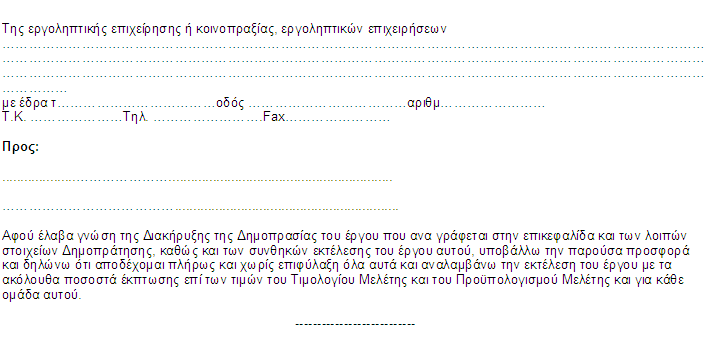 Σελίδα 2 από 4Σελίδα 2 από 4Σελίδα 2 από 4Σελίδα 2 από 4Σελίδα 2 από 4Σελίδα 2 από 4Σελίδα 2 από 4Σελίδα 2 από 4Σελίδα 2 από 4Σελίδα 2 από 4Σελίδα 2 από 4Σελίδα 2 από 4Σελίδα 2 από 4Σελίδα 2 από 4Σελίδα 2 από 4Σελίδα 2 από 4Σελίδα 2 από 4Σελίδα 2 από 4Σελίδα 2 από 4Σελίδα 2 από 4Σελίδα 2 από 4Σελίδα 2 από 4Σελίδα 2 από 4Σελίδα 2 από 4Σελίδα 2 από 4Σελίδα 2 από 4Σελίδα 2 από 4Σελίδα 2 από 4Σελίδα 2 από 4Σελίδα 2 από 4Σελίδα 2 από 4Σελίδα 2 από 4Σελίδα 2 από 4Σελίδα 2 από 4Σελίδα 2 από 4Σελίδα 2 από 4Σελίδα 2 από 4Σελίδα 2 από 4Σελίδα 2 από 4Σελίδα 2 από 4Σελίδα 2 από 4Σελίδα 2 από 4Σελίδα 2 από 4Σελίδα 2 από 4Σελίδα 2 από 4Σελίδα 2 από 4Σελίδα 2 από 4Σελίδα 2 από 4Σελίδα 2 από 4Σελίδα 2 από 4Σελίδα 2 από 4Σελίδα 2 από 4Σελίδα 2 από 4Σελίδα 2 από 4Σελίδα 2 από 4Σελίδα 2 από 4Σελίδα 2 από 4Σελίδα 2 από 4Σελίδα 2 από 4Σελίδα 2 από 4Σελίδα 2 από 4Σελίδα 2 από 4Σελίδα 2 από 4Σελίδα 2 από 4Σελίδα 2 από 4Σελίδα 2 από 4Α. ΠΡΟΣΦΟΡΑ ΠΟΣΟΣΤΟΥ ΕΚΠΤΩΣΗΣΑ. ΠΡΟΣΦΟΡΑ ΠΟΣΟΣΤΟΥ ΕΚΠΤΩΣΗΣΑ. ΠΡΟΣΦΟΡΑ ΠΟΣΟΣΤΟΥ ΕΚΠΤΩΣΗΣΑ. ΠΡΟΣΦΟΡΑ ΠΟΣΟΣΤΟΥ ΕΚΠΤΩΣΗΣΑ. ΠΡΟΣΦΟΡΑ ΠΟΣΟΣΤΟΥ ΕΚΠΤΩΣΗΣΑ. ΠΡΟΣΦΟΡΑ ΠΟΣΟΣΤΟΥ ΕΚΠΤΩΣΗΣΑ. ΠΡΟΣΦΟΡΑ ΠΟΣΟΣΤΟΥ ΕΚΠΤΩΣΗΣΑ. ΠΡΟΣΦΟΡΑ ΠΟΣΟΣΤΟΥ ΕΚΠΤΩΣΗΣΑ. ΠΡΟΣΦΟΡΑ ΠΟΣΟΣΤΟΥ ΕΚΠΤΩΣΗΣΑ. ΠΡΟΣΦΟΡΑ ΠΟΣΟΣΤΟΥ ΕΚΠΤΩΣΗΣΑ. ΠΡΟΣΦΟΡΑ ΠΟΣΟΣΤΟΥ ΕΚΠΤΩΣΗΣΑ. ΠΡΟΣΦΟΡΑ ΠΟΣΟΣΤΟΥ ΕΚΠΤΩΣΗΣΑ. ΠΡΟΣΦΟΡΑ ΠΟΣΟΣΤΟΥ ΕΚΠΤΩΣΗΣΑ. ΠΡΟΣΦΟΡΑ ΠΟΣΟΣΤΟΥ ΕΚΠΤΩΣΗΣΑ. ΠΡΟΣΦΟΡΑ ΠΟΣΟΣΤΟΥ ΕΚΠΤΩΣΗΣΑ. ΠΡΟΣΦΟΡΑ ΠΟΣΟΣΤΟΥ ΕΚΠΤΩΣΗΣΑ. ΠΡΟΣΦΟΡΑ ΠΟΣΟΣΤΟΥ ΕΚΠΤΩΣΗΣΑ. ΠΡΟΣΦΟΡΑ ΠΟΣΟΣΤΟΥ ΕΚΠΤΩΣΗΣΑ. ΠΡΟΣΦΟΡΑ ΠΟΣΟΣΤΟΥ ΕΚΠΤΩΣΗΣΑ. ΠΡΟΣΦΟΡΑ ΠΟΣΟΣΤΟΥ ΕΚΠΤΩΣΗΣΑ. ΠΡΟΣΦΟΡΑ ΠΟΣΟΣΤΟΥ ΕΚΠΤΩΣΗΣΑ. ΠΡΟΣΦΟΡΑ ΠΟΣΟΣΤΟΥ ΕΚΠΤΩΣΗΣΠεριγραφήΠεριγραφήΠεριγραφήΠεριγραφήΠεριγραφήΠεριγραφήΠεριγραφήΠεριγραφήΠεριγραφήΠεριγραφήΠροσφερόμενη έκπτωσησε ακέραιες μονάδες επί τοις εκατό (%)Προσφερόμενη έκπτωσησε ακέραιες μονάδες επί τοις εκατό (%)Προσφερόμενη έκπτωσησε ακέραιες μονάδες επί τοις εκατό (%)Προσφερόμενη έκπτωσησε ακέραιες μονάδες επί τοις εκατό (%)Προσφερόμενη έκπτωσησε ακέραιες μονάδες επί τοις εκατό (%)Προσφερόμενη έκπτωσησε ακέραιες μονάδες επί τοις εκατό (%)Προσφερόμενη έκπτωσησε ακέραιες μονάδες επί τοις εκατό (%)Προσφερόμενη έκπτωσησε ακέραιες μονάδες επί τοις εκατό (%)Προσφερόμενη έκπτωσησε ακέραιες μονάδες επί τοις εκατό (%)Προσφερόμενη έκπτωσησε ακέραιες μονάδες επί τοις εκατό (%)Προσφερόμενη έκπτωσησε ακέραιες μονάδες επί τοις εκατό (%)Προσφερόμενη έκπτωσησε ακέραιες μονάδες επί τοις εκατό (%)ΠεριγραφήΠεριγραφήΠεριγραφήΠεριγραφήΠεριγραφήΠεριγραφήΠεριγραφήΠεριγραφήΠεριγραφήΠεριγραφήΟλογράφωςΟλογράφωςΟλογράφωςΟλογράφωςΟλογράφωςΟλογράφωςΟλογράφωςΟλογράφωςΟλογράφωςΑριθμητικώςΑριθμητικώςΑριθμητικώςΈκπτωση στο σύνολο δαπανώνεργασιών κατά τη μελέτηΈκπτωση στο σύνολο δαπανώνεργασιών κατά τη μελέτηΈκπτωση στο σύνολο δαπανώνεργασιών κατά τη μελέτηΈκπτωση στο σύνολο δαπανώνεργασιών κατά τη μελέτηΈκπτωση στο σύνολο δαπανώνεργασιών κατά τη μελέτηΈκπτωση στο σύνολο δαπανώνεργασιών κατά τη μελέτηΈκπτωση στο σύνολο δαπανώνεργασιών κατά τη μελέτηΈκπτωση στο σύνολο δαπανώνεργασιών κατά τη μελέτηΈκπτωση στο σύνολο δαπανώνεργασιών κατά τη μελέτηΈκπτωση στο σύνολο δαπανώνεργασιών κατά τη μελέτη..............................................................................................................................................................................................................................................................................................................................................................................................................................................................................................................................................................................................................................................................................................................................................................................................................................................................................................................................................................................................................................................................................................................................................................................................................................................................................................................................................................................................................................................................................................................................................................................................................................................................Ο ΠροσφέρωνΟ ΠροσφέρωνΟ ΠροσφέρωνΟ ΠροσφέρωνΟ ΠροσφέρωνΟ ΠροσφέρωνΟ ΠροσφέρωνΟ ΠροσφέρωνΟ ΠροσφέρωνΟ ΠροσφέρωνΟ ΠροσφέρωνΟ ΠροσφέρωνΟ ΠροσφέρωνΟ ΠροσφέρωνΟ ΠροσφέρωνΟ ΠροσφέρωνΟ Προσφέρων(Ονοματεπώνυμο υπογραφόντων και σφραγίδα εργοληπτικών επιχειρήσεων)(Ονοματεπώνυμο υπογραφόντων και σφραγίδα εργοληπτικών επιχειρήσεων)(Ονοματεπώνυμο υπογραφόντων και σφραγίδα εργοληπτικών επιχειρήσεων)(Ονοματεπώνυμο υπογραφόντων και σφραγίδα εργοληπτικών επιχειρήσεων)(Ονοματεπώνυμο υπογραφόντων και σφραγίδα εργοληπτικών επιχειρήσεων)(Ονοματεπώνυμο υπογραφόντων και σφραγίδα εργοληπτικών επιχειρήσεων)(Ονοματεπώνυμο υπογραφόντων και σφραγίδα εργοληπτικών επιχειρήσεων)(Ονοματεπώνυμο υπογραφόντων και σφραγίδα εργοληπτικών επιχειρήσεων)(Ονοματεπώνυμο υπογραφόντων και σφραγίδα εργοληπτικών επιχειρήσεων)(Ονοματεπώνυμο υπογραφόντων και σφραγίδα εργοληπτικών επιχειρήσεων)(Ονοματεπώνυμο υπογραφόντων και σφραγίδα εργοληπτικών επιχειρήσεων)(Ονοματεπώνυμο υπογραφόντων και σφραγίδα εργοληπτικών επιχειρήσεων)(Ονοματεπώνυμο υπογραφόντων και σφραγίδα εργοληπτικών επιχειρήσεων)(Ονοματεπώνυμο υπογραφόντων και σφραγίδα εργοληπτικών επιχειρήσεων)(Ονοματεπώνυμο υπογραφόντων και σφραγίδα εργοληπτικών επιχειρήσεων)(Ονοματεπώνυμο υπογραφόντων και σφραγίδα εργοληπτικών επιχειρήσεων)(Ονοματεπώνυμο υπογραφόντων και σφραγίδα εργοληπτικών επιχειρήσεων)Σελίδα 3 από 4Σελίδα 3 από 4Σελίδα 3 από 4Σελίδα 3 από 4Σελίδα 3 από 4Σελίδα 3 από 4Σελίδα 3 από 4Σελίδα 3 από 4Σελίδα 3 από 4Σελίδα 3 από 4Σελίδα 3 από 4Σελίδα 3 από 4Σελίδα 3 από 4Σελίδα 3 από 4Σελίδα 3 από 4Σελίδα 3 από 4Σελίδα 3 από 4Σελίδα 3 από 4Σελίδα 3 από 4Σελίδα 3 από 4Σελίδα 3 από 4Σελίδα 3 από 4Σελίδα 3 από 4Σελίδα 3 από 4Σελίδα 3 από 4Σελίδα 3 από 4Σελίδα 3 από 4Σελίδα 3 από 4Σελίδα 3 από 4Σελίδα 3 από 4Σελίδα 3 από 4Σελίδα 3 από 4Σελίδα 3 από 4Σελίδα 3 από 4Σελίδα 3 από 4Σελίδα 3 από 4Σελίδα 3 από 4Σελίδα 3 από 4Σελίδα 3 από 4Σελίδα 3 από 4Σελίδα 3 από 4Σελίδα 3 από 4Σελίδα 3 από 4Σελίδα 3 από 4Β. ΠΡΟΫΠΟΛΟΓΙΣΜΟΣ ΠΡΟΣΦΟΡΑΣΒ. ΠΡΟΫΠΟΛΟΓΙΣΜΟΣ ΠΡΟΣΦΟΡΑΣΒ. ΠΡΟΫΠΟΛΟΓΙΣΜΟΣ ΠΡΟΣΦΟΡΑΣΒ. ΠΡΟΫΠΟΛΟΓΙΣΜΟΣ ΠΡΟΣΦΟΡΑΣΒ. ΠΡΟΫΠΟΛΟΓΙΣΜΟΣ ΠΡΟΣΦΟΡΑΣΒ. ΠΡΟΫΠΟΛΟΓΙΣΜΟΣ ΠΡΟΣΦΟΡΑΣΒ. ΠΡΟΫΠΟΛΟΓΙΣΜΟΣ ΠΡΟΣΦΟΡΑΣΒ. ΠΡΟΫΠΟΛΟΓΙΣΜΟΣ ΠΡΟΣΦΟΡΑΣΒ. ΠΡΟΫΠΟΛΟΓΙΣΜΟΣ ΠΡΟΣΦΟΡΑΣΒ. ΠΡΟΫΠΟΛΟΓΙΣΜΟΣ ΠΡΟΣΦΟΡΑΣΒ. ΠΡΟΫΠΟΛΟΓΙΣΜΟΣ ΠΡΟΣΦΟΡΑΣΒ. ΠΡΟΫΠΟΛΟΓΙΣΜΟΣ ΠΡΟΣΦΟΡΑΣΒ. ΠΡΟΫΠΟΛΟΓΙΣΜΟΣ ΠΡΟΣΦΟΡΑΣΒ. ΠΡΟΫΠΟΛΟΓΙΣΜΟΣ ΠΡΟΣΦΟΡΑΣΒ. ΠΡΟΫΠΟΛΟΓΙΣΜΟΣ ΠΡΟΣΦΟΡΑΣΒ. ΠΡΟΫΠΟΛΟΓΙΣΜΟΣ ΠΡΟΣΦΟΡΑΣΒ. ΠΡΟΫΠΟΛΟΓΙΣΜΟΣ ΠΡΟΣΦΟΡΑΣΒ. ΠΡΟΫΠΟΛΟΓΙΣΜΟΣ ΠΡΟΣΦΟΡΑΣΒ. ΠΡΟΫΠΟΛΟΓΙΣΜΟΣ ΠΡΟΣΦΟΡΑΣΒ. ΠΡΟΫΠΟΛΟΓΙΣΜΟΣ ΠΡΟΣΦΟΡΑΣΒ. ΠΡΟΫΠΟΛΟΓΙΣΜΟΣ ΠΡΟΣΦΟΡΑΣΒ. ΠΡΟΫΠΟΛΟΓΙΣΜΟΣ ΠΡΟΣΦΟΡΑΣ(Για την υποβοήθηση της επιτροπής διαγωνισμού στην κατάταξη των διαγωνιζομένων κατά σειρά μειοδοσίας)(Για την υποβοήθηση της επιτροπής διαγωνισμού στην κατάταξη των διαγωνιζομένων κατά σειρά μειοδοσίας)(Για την υποβοήθηση της επιτροπής διαγωνισμού στην κατάταξη των διαγωνιζομένων κατά σειρά μειοδοσίας)(Για την υποβοήθηση της επιτροπής διαγωνισμού στην κατάταξη των διαγωνιζομένων κατά σειρά μειοδοσίας)(Για την υποβοήθηση της επιτροπής διαγωνισμού στην κατάταξη των διαγωνιζομένων κατά σειρά μειοδοσίας)(Για την υποβοήθηση της επιτροπής διαγωνισμού στην κατάταξη των διαγωνιζομένων κατά σειρά μειοδοσίας)(Για την υποβοήθηση της επιτροπής διαγωνισμού στην κατάταξη των διαγωνιζομένων κατά σειρά μειοδοσίας)(Για την υποβοήθηση της επιτροπής διαγωνισμού στην κατάταξη των διαγωνιζομένων κατά σειρά μειοδοσίας)(Για την υποβοήθηση της επιτροπής διαγωνισμού στην κατάταξη των διαγωνιζομένων κατά σειρά μειοδοσίας)(Για την υποβοήθηση της επιτροπής διαγωνισμού στην κατάταξη των διαγωνιζομένων κατά σειρά μειοδοσίας)(Για την υποβοήθηση της επιτροπής διαγωνισμού στην κατάταξη των διαγωνιζομένων κατά σειρά μειοδοσίας)(Για την υποβοήθηση της επιτροπής διαγωνισμού στην κατάταξη των διαγωνιζομένων κατά σειρά μειοδοσίας)(Για την υποβοήθηση της επιτροπής διαγωνισμού στην κατάταξη των διαγωνιζομένων κατά σειρά μειοδοσίας)(Για την υποβοήθηση της επιτροπής διαγωνισμού στην κατάταξη των διαγωνιζομένων κατά σειρά μειοδοσίας)(Για την υποβοήθηση της επιτροπής διαγωνισμού στην κατάταξη των διαγωνιζομένων κατά σειρά μειοδοσίας)(Για την υποβοήθηση της επιτροπής διαγωνισμού στην κατάταξη των διαγωνιζομένων κατά σειρά μειοδοσίας)(Για την υποβοήθηση της επιτροπής διαγωνισμού στην κατάταξη των διαγωνιζομένων κατά σειρά μειοδοσίας)(Για την υποβοήθηση της επιτροπής διαγωνισμού στην κατάταξη των διαγωνιζομένων κατά σειρά μειοδοσίας)(Για την υποβοήθηση της επιτροπής διαγωνισμού στην κατάταξη των διαγωνιζομένων κατά σειρά μειοδοσίας)(Για την υποβοήθηση της επιτροπής διαγωνισμού στην κατάταξη των διαγωνιζομένων κατά σειρά μειοδοσίας)(Για την υποβοήθηση της επιτροπής διαγωνισμού στην κατάταξη των διαγωνιζομένων κατά σειρά μειοδοσίας)(Για την υποβοήθηση της επιτροπής διαγωνισμού στην κατάταξη των διαγωνιζομένων κατά σειρά μειοδοσίας)ΠεριγραφήΠεριγραφήΠεριγραφήΠεριγραφήΠεριγραφήΠεριγραφήΠεριγραφήΠεριγραφήΠεριγραφήΠεριγραφήΠεριγραφήΔαπάνη κατά τονΠροϋπολογισμόΜελέτης(Ευρώ)Δαπάνη κατά τονΠροϋπολογισμόΜελέτης(Ευρώ)Προσφερόμενη έκπτωση σε ακέραιες μονάδες επί τοις εκατό (%)Προσφερόμενη έκπτωση σε ακέραιες μονάδες επί τοις εκατό (%)Προσφερόμενη έκπτωση σε ακέραιες μονάδες επί τοις εκατό (%)Προσφερόμενη έκπτωση σε ακέραιες μονάδες επί τοις εκατό (%)Προσφερόμενη έκπτωση σε ακέραιες μονάδες επί τοις εκατό (%)Δαπάνη μετάτην έκπτωση(Ευρώ)Δαπάνη μετάτην έκπτωση(Ευρώ)Δαπάνη μετάτην έκπτωση(Ευρώ)Δαπάνη μετάτην έκπτωση(Ευρώ)Αθροισμα δαπανώνεργασιών κατά τη μελέτηΑθροισμα δαπανώνεργασιών κατά τη μελέτηΑθροισμα δαπανώνεργασιών κατά τη μελέτηΑθροισμα δαπανώνεργασιών κατά τη μελέτηΑθροισμα δαπανώνεργασιών κατά τη μελέτηΑθροισμα δαπανώνεργασιών κατά τη μελέτηΑθροισμα δαπανώνεργασιών κατά τη μελέτηΑθροισμα δαπανώνεργασιών κατά τη μελέτηΑθροισμα δαπανώνεργασιών κατά τη μελέτηΑθροισμα δαπανώνεργασιών κατά τη μελέτηΑθροισμα δαπανώνεργασιών κατά τη μελέτη44211,5044211,50Αθροισμα δαπανών εργασιώνκατά τη μελέτηΑθροισμα δαπανών εργασιώνκατά τη μελέτηΑθροισμα δαπανών εργασιώνκατά τη μελέτηΑθροισμα δαπανών εργασιώνκατά τη μελέτηΑθροισμα δαπανών εργασιώνκατά τη μελέτηΑθροισμα δαπανών εργασιώνκατά τη μελέτηΑθροισμα δαπανών εργασιώνκατά τη μελέτηΑθροισμα δαπανών εργασιώνκατά τη μελέτηΣσ=Σσ=Σσ=44.211,5044.211,50Κατά την προσφοράΚατά την προσφοράΚατά την προσφοράΚατά την προσφοράx Σπ=Γ.Ε & Ο.Ε.Γ.Ε & Ο.Ε.Γ.Ε & Ο.Ε.Γ.Ε & Ο.Ε.Γ.Ε & Ο.Ε.Γ.Ε & Ο.Ε.18,00%18,00%x Σσ=x Σσ=x Σσ=7.958,617.958,6118,00%18,00%18,00%18,00%x Σπ=Συνολική Δαπάνη Έργουκατά τη μελέτηΣυνολική Δαπάνη Έργουκατά τη μελέτηΣυνολική Δαπάνη Έργουκατά τη μελέτηΣυνολική Δαπάνη Έργουκατά τη μελέτηΣυνολική Δαπάνη Έργουκατά τη μελέτηΣυνολική Δαπάνη Έργουκατά τη μελέτηΣυνολική Δαπάνη Έργουκατά τη μελέτηΣυνολική Δαπάνη Έργουκατά τη μελέτηΣΣ=ΣΣ=ΣΣ=52.173,1152.173,11Κατά την προσφοράΚατά την προσφοράΚατά την προσφοράΚατά την προσφοράΣΔΕ=ΑπρόβλεπταΑπρόβλεπταΑπρόβλεπταΑπρόβλεπταΑπρόβλεπταΑπρόβλεπτα15,00%15,00%x ΣΣ =x ΣΣ =x ΣΣ =7.825,977.825,9715,00%15,00%15,00%15,00%x ΣΔΕ=ΣύνολοΣύνολοΣύνολοΣύνολοΣύνολοΣύνολοΣύνολοΣύνολοΣ1 =Σ1 =Σ1 =59.999,0859.999,08Π1 =Π1 =Π1 =Π1 =Π1 =Πρόβλεψη αναθεώρησηςΠρόβλεψη αναθεώρησηςΠρόβλεψη αναθεώρησηςΠρόβλεψη αναθεώρησηςΠρόβλεψη αναθεώρησηςΠρόβλεψη αναθεώρησηςΠρόβλεψη αναθεώρησηςΠρόβλεψη αναθεώρησηςΑν =Αν =Αν =0,000,00(1-Εμ) x (Αν) =(1-Εμ) x (Αν) =(1-Εμ) x (Αν) =(1-Εμ) x (Αν) =(1-Εμ) x (Αν) =Σύνολο Δαπάνης του Έργου κατά τη μελέτη (χωρίς ΦΠΑ)Σύνολο Δαπάνης του Έργου κατά τη μελέτη (χωρίς ΦΠΑ)Σύνολο Δαπάνης του Έργου κατά τη μελέτη (χωρίς ΦΠΑ)Σύνολο Δαπάνης του Έργου κατά τη μελέτη (χωρίς ΦΠΑ)Σύνολο Δαπάνης του Έργου κατά τη μελέτη (χωρίς ΦΠΑ)Σύνολο Δαπάνης του Έργου κατά τη μελέτη (χωρίς ΦΠΑ)Σύνολο Δαπάνης του Έργου κατά τη μελέτη (χωρίς ΦΠΑ)Σύνολο Δαπάνης του Έργου κατά τη μελέτη (χωρίς ΦΠΑ)Σ2 =Σ2 =Σ2 =59.999,0859.999,08Κατά την προσφοράΚατά την προσφοράΚατά την προσφοράΚατά την προσφοράΠ2 =Ο ΠροσφέρωνΟ ΠροσφέρωνΟ ΠροσφέρωνΟ ΠροσφέρωνΟ ΠροσφέρωνΟ ΠροσφέρωνΟ ΠροσφέρωνΟ ΠροσφέρωνΟ ΠροσφέρωνΟ ΠροσφέρωνΟ Προσφέρων(Ονοματεπώνυμο υπογραφόντων και σφραγίδα εργοληπτικών επιχειρήσεων)(Ονοματεπώνυμο υπογραφόντων και σφραγίδα εργοληπτικών επιχειρήσεων)(Ονοματεπώνυμο υπογραφόντων και σφραγίδα εργοληπτικών επιχειρήσεων)(Ονοματεπώνυμο υπογραφόντων και σφραγίδα εργοληπτικών επιχειρήσεων)(Ονοματεπώνυμο υπογραφόντων και σφραγίδα εργοληπτικών επιχειρήσεων)(Ονοματεπώνυμο υπογραφόντων και σφραγίδα εργοληπτικών επιχειρήσεων)(Ονοματεπώνυμο υπογραφόντων και σφραγίδα εργοληπτικών επιχειρήσεων)(Ονοματεπώνυμο υπογραφόντων και σφραγίδα εργοληπτικών επιχειρήσεων)(Ονοματεπώνυμο υπογραφόντων και σφραγίδα εργοληπτικών επιχειρήσεων)(Ονοματεπώνυμο υπογραφόντων και σφραγίδα εργοληπτικών επιχειρήσεων)(Ονοματεπώνυμο υπογραφόντων και σφραγίδα εργοληπτικών επιχειρήσεων)(Ονοματεπώνυμο υπογραφόντων και σφραγίδα εργοληπτικών επιχειρήσεων)(Ονοματεπώνυμο υπογραφόντων και σφραγίδα εργοληπτικών επιχειρήσεων)(Ονοματεπώνυμο υπογραφόντων και σφραγίδα εργοληπτικών επιχειρήσεων)(Ονοματεπώνυμο υπογραφόντων και σφραγίδα εργοληπτικών επιχειρήσεων)(Ονοματεπώνυμο υπογραφόντων και σφραγίδα εργοληπτικών επιχειρήσεων)(Ονοματεπώνυμο υπογραφόντων και σφραγίδα εργοληπτικών επιχειρήσεων)(Ονοματεπώνυμο υπογραφόντων και σφραγίδα εργοληπτικών επιχειρήσεων)(Ονοματεπώνυμο υπογραφόντων και σφραγίδα εργοληπτικών επιχειρήσεων)(Ονοματεπώνυμο υπογραφόντων και σφραγίδα εργοληπτικών επιχειρήσεων)(Ονοματεπώνυμο υπογραφόντων και σφραγίδα εργοληπτικών επιχειρήσεων)(Ονοματεπώνυμο υπογραφόντων και σφραγίδα εργοληπτικών επιχειρήσεων)Σελίδα 4 από 4Σελίδα 4 από 4Σελίδα 4 από 4Σελίδα 4 από 4Σελίδα 4 από 4Σελίδα 4 από 4Σελίδα 4 από 4Σελίδα 4 από 4Σελίδα 4 από 4Σελίδα 4 από 4Σελίδα 4 από 4Σελίδα 4 από 4Σελίδα 4 από 4Σελίδα 4 από 4Σελίδα 4 από 4Σελίδα 4 από 4Σελίδα 4 από 4Σελίδα 4 από 4Σελίδα 4 από 4Σελίδα 4 από 4Σελίδα 4 από 4Σελίδα 4 από 4